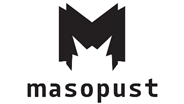 konec Masopustu10. 1. 2023, PrahaDivadelní společnost Masopust po 16 letech působení ukončí svou činnost. Příležitostí k setkání se se svými oblíbenými herci a tvůrci nabídne divákům, vedle repríz a derniér stávajících inscenací, hned několik. Loučit se Masopust bude celý rok.
Milí diváci, po důkladném zvažování jsme se rozhodli, že rok 2024 bude náš poslední, završující. Masopust nám po mnoho let dával prostor pro jedinečné hledání podob divadla, které nám dává smysl, nezůstává u zavedených jistot, přináší dramaturgické, inscenační i herecké objevy, naplňuje nás a snad i diváky. Vážíme si té možnosti natolik, že ji nechceme dělat “napůl”, v omezených podmínkách, jako “vedlejšák”. Současně k ukončení přistupujeme s vědomím toho, že se některé věci jednoduše časem završí…S vřelými díky, že jste v tom byli s námi, vás chceme k tomuto poslednímu roku pozvat jako ke společné oslavě 16 let naší existence. Chystáme debaty a další doprovodné programy k reprízám a derniérám našich stávajících inscenací. Připravujeme také několik nových projektů, se kterými se s vámi budeme loučit. Plány budeme postupně odhalovat. Pokud byste měli k našemu poslednímu roku návrhy a přání, pište nám!Ještě jednou děkujeme za dlouholetou podporu, která byla v některých momentech opravdu zásadní. Byla radost se s vámi setkávat. A ještě bude. Těšíme se na poslední leč!MasopustV nejbližší době mohou diváci do Eliadovy knihovny Divadla Na zábradlí přijít na následující představení. 18. 1. 19:00 Ženet | blížící se derniéra21. 1. 19:00 Fredy11. 2. 19:00 Fredy
Vstupenky v prodeji na www.goout.net nebo na pokladně Divadla Na zábradlí. Více na webu www.maso-pust.cz.






Majda Bejdákovápropagacetel. č.: 604 276 907e-mail: majda.bejdakova@maso-pust.cz
Veronika Svobodováředitelka divadlatel. č.: 602 804 802e-mail: veronika.svobodova@maso-pust.cz